Publicado en Madrid el 11/07/2024 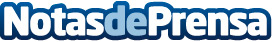 Bnka simplifica la bancarización para trabajadores latinoamericanos en Europa con la llegada del veranoEl mercado laboral europeo ofrece cada vez más oportunidades de trabajo de temporada a los migrantes latinoamericanos. Uno de los mayores desafíos de estos trabajadores es la bancarización. Bnka surge como una solución innovadora para facilitar el acceso a servicios financieros en un entorno globalDatos de contacto:En Ke Medio Broadcasting S.LDG912792470Nota de prensa publicada en: https://www.notasdeprensa.es/bnka-simplifica-la-bancarizacion-para Categorias: Internacional Nacional Finanzas Turismo E-Commerce Ciberseguridad Consumo Dispositivos móviles Bolsa Actualidad Empresarial http://www.notasdeprensa.es